HOW INSPECTIONS ARE STRUCTURED		The inspector will follow the structure set out below.		Firstly, they will ask for a list of all jobs with a fieldwork element, which have completed since the last inspection.Randomly select a variety of jobs to inspect across all methodologies.For each job selected, the Inspector will ask to see the following, as and when relevant:the job numberfieldwork datesthe number of interviews achieved/respondents recruited/groups conducted/audits or mystery shops/observations undertakennames of interviewers/recruiters/auditors/mystery shoppers (hereafter referred to as “individuals”) usedbriefing documentationa copy of the questionnaire or interviewing /recruitment guidelines used (an electronic version of this is sufficient if a paper copy does not exist)the Interviewers’ MRS Code of Conduct declaration if group discussions involved: a copy of the invitation issued, and moderator feedbackIf hall tests:  that appropriate supervision if accompaniments conductedValidation (including remote monitoring in central telephone locations):that a systematic and representative method was used to select work to be validated that validation was conducted by appropriately trained peoplethe method(s) used, number attempted and number achieved is adequatethe results for a number of selected individuals whose work was validatedfeedback given and action taken, if discrepancies foundstart and end dates of validation exerciseAppraisals (including Performance Feedback for Mystery Shoppers and Auditors):individuals will be selected from the jobs chosen for inspectionfor each individual selected, the Inspector will ask to see records of any appraisals conducted since your last inspection and will also ask to look at their accompaniment/appraisal history.the Inspector will also ask to see records of Supervisor appraisalsif a full time member of staff who spends the majority of their time carrying out supervisory tasks then their appraisal records shall be available for inspection Training:the Inspector will select a number of new individuals trained since your last inspection and ask to see their application forms and training recordsthe Inspector will also ask to see training records for one or more new Supervisors or Assistant Supervisors trained since your last inspection finally, the Inspector may ask to see any of the items shown on the check list overleaf which have not already been seen.Additional Items The Inspector May Ask To SeeThe inspector may also ask to see the following items (appropriate to the types(s) of work you undertake).Standards Section	Item1.1	If any work sub-contracted to a company which was not IQCS / ISO accredited, documented reasons.1.6	Thank You/Reassurance letters/leaflets 1.7	Identity cards used1.8	Supervisor's manual2.3/8.3	Examples of Code of Conduct declaration and, if only annually obtained, documentation for randomly selected individuals1.8	Interviewer/recruiter/auditor manuals		6.2.2	Documentation to ensure that the group recruiter has been seen at least once per year 3.4	Annual appraisals for supervisors, even full-time staff who spend the vast majority of their time carrying out supervisory tasks 5.1	Interviewer/recruiter/auditor training materials5.1	Training programme content, for interviewers who have not previously worked for an IQCS/ISO 20252 accredited company or 5.1	Training programme(s)/content for those taken on specifically to conduct group recruitment5.2	List of individuals who have been given exceptional reduced training and the training materials used (identified separately from those who have been subsequently fully trained)7.1	Appropriate documentation if you chose not to validate one or more jobs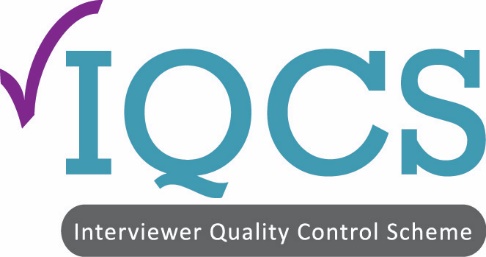 Interviewer Quality Control Scheme6 Walkfield DriveEpsom Downs, Surrey, KT18 5UFTelephone:  07935 057275Email:  gill@iqcs.orgWebsite: www.iqcs.org